KÁVOVARBlack+Decker BXCO1200EVážený zákazníku,Mnohokrát děkujeme za to, že jste si koupili Black + Decker produkt.Jeho technologie, design a praktičnost, spolu s faktem, že prošel nejpřísnějšími testy kvality, přinese celkem uspokojení po dlouhou dobu a umožní vám objevit potěšení z vychutnání skutečné kávy espresso.Před zapnutím přístroje si pečlivě přečtěte tyto pokyny a uchovávat je pro budoucí použití. BEZPEČNOSTNÍ POKYNY A VAROVÁNÍVyčistěte všechny části výrobku, které budou v kontaktu s potravinami, jako je uvedeno v části o čištění, před použitím.Tento přístroj je určen pouze pro domácí použití. Pro průmyslové nebo profesionální účelypoužití není určen. Tento spotřebič mohou používat lidé, kteří byli informování o jeho manipulaciTento spotřebič mohou používat děti ve věku od 8 let, pokud jim byl poskytnut dohled nebo instrukce týkající se použití a bezpečným způsobem dokážou porozumět nebezpečí.Čištění a údržba nesmí být prováděny dětmi, pokud jsou mladší než 8 let a nejsou pod dohledem.Udržujte přístroj a jeho kabel v dostatečné vzdálenosti od dětí do 8 let.Tento spotřebič není hračka. Děti by měl být pod dohledem, aby bylo zajištěno, že si nehrají se spotřebičem.Spotřebič neponořujte do kapaliny, nebo ho nedávejte pod tekoucí vodu.Pokud je kabel poškozen, musí být nahrazen. Odneste spotřebič do autorizovaného servisu.Nesnažte se demontovat nebo opravovat bez pomoci servisního technika, může to být nebezpečné.Ujistěte se, že uvedené napětí na typovém štítku odpovídá síťové napětí před připojenímspotřebiče.Připojte spotřebič k základně minimálně 10 ampér.Zástrčka spotřebiče musí zapadnout do síťové zásuvky správně. Nepoužívejte adaptéry.• Nemotejte kabel kolem spotřebiče. Síťovou šňůru neohýbejte. Nedovolte, aby se napájecí kabel dostal do kontaktu horkých povrchů spotřebiče. Zkontrolujte stav elektrického propojovacího kabelu.Poškozené nebo zamotané kabely zvyšují riziko úrazu elektrickým proudem. Nedotýkejte se zástrčky mokrýma rukama. Nepoužívejte přístroj, pokud je kabel nebo zástrčka poškozena. Pokud se přístroj vypne, odpojte spotřebič od sítě, aby nedošlo k jeho poškození a možnému úrazu elektrickým proudem.Nepoužívejte přístroj, pokud spadl na podlahu, pokudvjsou zde viditelné známky poškození nebo únik vody. Pracovní prostor udržujte čistý a dobře osvětlený. Neumísťujte spotřebič na horké povrchy, např. varné desky, plynové hořáky, pece nebo podobné. Spotřebič by měl být používán a udržován.Tento spotřebič není vhodný pro venkovní použití. Dodávaná šňůra by měla být pravidelně kontrolována. Nedotýkejte se ohřívaných částí spotřebiče, můžou způsobit vážné popáleniny.Použití a péče:Před každým použitím zapojte do ávsuvky přívodní kabel spotřebiče.Nepoužívejte přístroj, pokud není jeho příslušenství řádně namontováno.Nezapínejte spotřebič bez vody.Nepohybujte přístrojem během používání.Respektujte úrovně MAX a MIN.Odpojte spotřebič od sítě, když není v provozu a před prováděním jakéhokoli úklidu.Před doplňováním spotřebiče odpojte spotřebič od sítě a doplňte nádrž na vodu.Tento přístroj skladujte mimo dosah dětí a / nebo osoby s fyzickým, smyslovým nebo sníženým duševním nebo nedostatkem zkušeností a znalostí.Neskladujte spotřebič, pokud je ještě horký.Používejte pouze vodu s přístrojem.Nikdy nenechávejte přístroj připojen a bez dozoru, pokud není používán. To šetří energii a prodlužuje životnost spotřebiče.Neodstraňujte držák filtru, když je káva v té době pod tlakem.Ujistěte se, že zařízení je obsluhováno pouze pomocí odborného personálu, a že obsahuje pouze originální náhradní díly nebo příslušenství. Jakékoliv zneužití nebo nedodržení návodu, vede ke zrušení záruky a odpovědnosti výrobce. 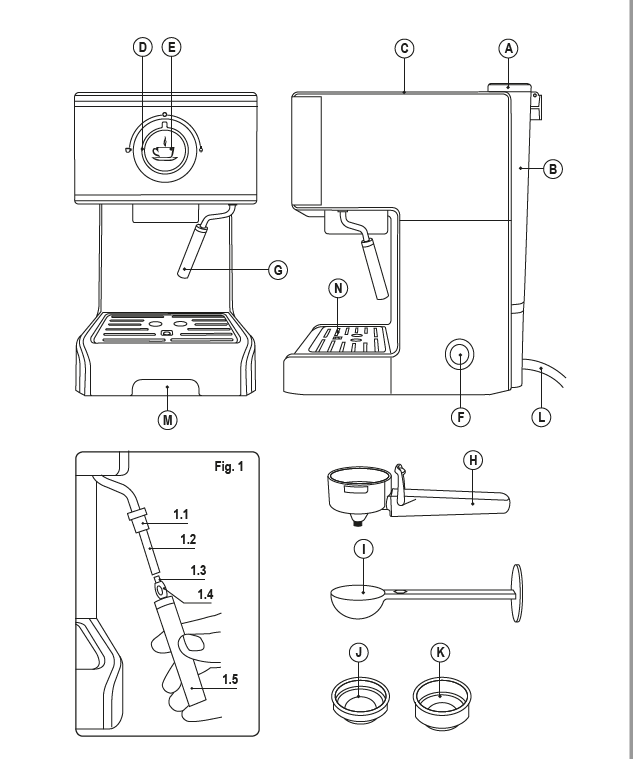 POPISAVíko vodní nádržeB Nádrž na voduC Teplá deska pro ohřívání šálkůD Knoflík ovládání kávy / páryE Kontrolka: Ohřev (červená) / Připraveno (modrá)F  ZAP / VYPG Parní tryskaH Držák filtruI odměrkaJ Filtr pro jednotlivá měření nebo PODK Mletý kávový filtr (2 šálky)L Napájecí kabelM Odkapávací podnosN Odkapávací mřížkaObr. 1 Sestava šlehače mléka1.1 Napěňovací tryska1.2 pěnící tyčinka1.3 O-kroužek1.4 Špička napěnění1.5 Odnímatelná krytNÁVOD K POUŽITÍPřed použitím:Ujistěte se, že všechny obaly výrobku byly odstraněny. Před prvním použitím je doporučeno tento výrobek používat pouze vodou k testování.Před prvním použitím výrobku vyčistěte části, které přijdou do styku s potravinami způsobempopsané v části o čištění.Před připojením stroje zkontrolujte, zda je zapnuto / vypnutoTlačítko (F) není stisknuto a Ovládání kávy / páry, Knoflík (D) je ve střední poloze 0Napuštění okruhu:Tato jednoduchá operace zajišťuje optimální dávkování a musí být provedeno:Při prvním spuštění:Když je v nádrži voda.Naplňte nádobu a dbejte na to, aby byla dodržena úroveň MAXPřipojte spotřebič k síti.Stiskněte vypínač (F) do polohy ON. (E), světlo se rozsvítí v červené barvěČekejte, až se stroj zahřejeVyberte polohu kávy otočením ovladače D do pozice.Chcete-li dokončit podávání, otočte ovládací prvek výběru D do polohycentrální poloha 0Plnění vodou:Nádoba musí být před zapnutím naplněna vodou.Vyjměte nádrž na vodu.Otevřete kryt.Naplňte nádrž, dbejte na to, abyste dodržovali úroveň MAXZavřete víko.Vyměňte nádrž v jejím pouzdře a ujistěte se, že je dobře nasazené.Plnění kávy:Odmontujte držák filtru (H)Umístěte vybraný filtr mleté ​​kávy (J nebo K) do držáku filtruDoporučujeme používat kvalitní kávu,  některá pražená káva může ovlivnit činnost zařízeníNaplňte vybraný odnímatelný filtr (1 nebo 2 šálky) kávou a připravit kávu (6-7 g na šálek).Pomocí odměrné lžičky (I) na 1 kávu dejte 1 lžíci a pro 2 kávy, dejte 2 lžíce.Před montáží držáku filtru do sestavy kávovaru,otočte držák dozadu.Opět namontujte držák filtru do spotřebiče.POUŽITÍPřipojte spotřebič k síti.Zapněte přístroj pomocí vypínače (F) Kontrolka (E) se rozsvítí červeně.Počkejte, až kontrolka E změní osvětlení na modré. To znamená, že je dosaženo správné teplotyUmístěte jeden nebo dva předehřáté šálky na držák filtru zásuvky.Otočte ovládací knoflík (D) do polohy pro kávu. Když jste získali požadované množství espresso kávy, otočte ovládací knoflík (D) do střední polohy 0Po dokončení podávání počkejte několik sekund a vyjměte šálky s kávou.Zavést do držáku filtru singledose filtr (J)Poté vložte POD do držáku filtru. Jakmile to uděláte, udělejte to samé jako u mleté ​​kávyKdyž skončíte, s ovládáním výběru (D) v pozici 0Vyjměte jeden dávkový filtr a vyhoďte použitý PODUmyjte držák filtru a podložku Získání páry:Pára se používá k pěnění mléka pro cappuccino, a také k ohřevu jiné kapaliny.Zapněte přístroj pomocí vypínače (F)Počkejte, až se kontrolka (E) změní na modrou barvu, znamená, že spotřebič dosáhl adekvátní hodnoty teploty.Umístěte nádobu pod parní trysku.Vyberte polohu páky pomocí ovládacího knoflíku (D)Pouze pára začne vystupovat.Když máte dost, otočte ovládací knoflík (D) do polohy 0 a odeberte nádobu.Funkce automatického vypnutí:Stroje Black + Decker jsou navrženy tak, aby šetřily energiiZa tímto účelem, po několika minutách, pokud během tohoto období uživatel na něm neprovedl žádnou akci, jednotku přepne do režimu úspory energiePro návrat do normálního provozu byste měli pouze zapnout tlačítko (F)Po ukončení používání zařízení:Vypněte spotřebič a stiskněte vypínač (F)Odpojte spotřebič od sítě.Odstraňte vodu z nádrže na vodu.Vyčistěte spotřebičČIŠTĚNÍZákladní čištěníOdpojte spotřebič od sítě a nechte ho vychladnout před prováděním jakéhokoli úklidu.Vyčistěte zařízení vlhkým hadříkem, a pak osušte.Nepoužívejte rozpouštědla nebo produkty s kyselým nebo zásaditým pH jako je bělidlo nebo abrazivní přípravky, pro čištění spotřebiče.Nedovolte, aby se do větracích otvorů dostala voda nebo jiná kapalina, aby nedošlo k poškození vnitřních částí spotřebiče.Žádné části tohoto spotřebiče nejsou vhodné pro čištění do myčky nádobí.Po umytí všechny části před zaschnutím osušteČištění parní trysky (obr. 1)POZOR! Pěnicí nástavec, napěňovací špička a nástavec může být velmi horkýDoporučuje se očistit a otřít pěnící nástavec ihned po použití, aby se zabránilo usazování nečistot a dříve než se vypne přístroj.Chcete-li to provést, vytáhněte černá nástavec dolů a vyčistěte ho pod teplou tekoucí vodou.Naplňte šálek trochou vody, napěňovací špičku, otočte ovládací knoflík do polohy „Ikona páry“na několik sekund a potom otočte ovládací knoflík (D) směrem do středu do polohy „0“.Použijte hadřík k usušení nástavce. Pokud je extrémně ucpaný, může být špička pěny odšroubována,a namočené v teplé mýdlové vodě.V případě, že z pěny nedojde žádná pára, mléko blokuje jeho cestu.Opatrně použijte jehlu k uvolnění zbytku mléka otevření špičky pěny (obr. 1), abyste ji odstraniliucpání, Po vyčištění opláchněte tekoucí vodou z kohoutku a znovu sestavte. Pak se znovu páraJak se vypořádat s inkrustacemi z vodního kamene:Aby se zabránilo tomuto druhu problému, doporučujeme použitívody s nízkou mineralizací vápna nebo hořčíku. Pokud však není možné použít druh vodydoporučuje se pravidelně odstraňovat vodní kámen z přístroje:Každých 6 týdnů, pokud je voda „velmi tvrdá“.Každých 12 týdnů, pokud je voda „tvrdá“.Chcete-li tak učinit, doporučujeme použít konkrétní produktDomácí roztoky se při odvápňování nedoporučujíOPRAVYOdneste přístroj na autorizovanou technickou podporu v případě problémů. Nesnažte se demontovat nebo opravovat bez pomoci, protože to může být nebezpečné.